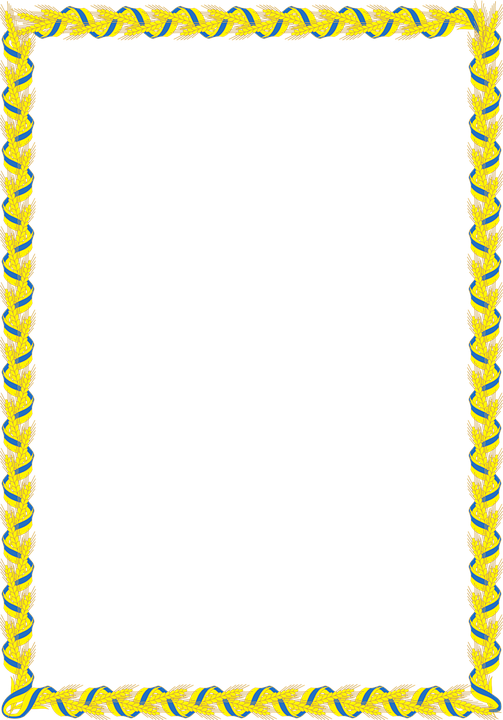 КЗО «Дніпропетровський навчально-реабілітаційний центр №1» ДОРДієслово як частина мовиКонспект відкритого уроку  з української мови                          підготувала            вчитель початкових класів Колєснік Катерина Іванівна                                                                              ДніпроТема: «Дієслово як частина мови»Мета: повторити вивчений матеріал про частини мови; розширити знання учнів про дієслово; формувати вміння розпізнавати дієслово в усному і писемному мовленні; розвивати спостережливість; збагачувати словниковий запас школярів; виховувати працелюбність.Хід уроку:І. Організаційний моментІІ. Актуалізація опорних знаньВідновити текст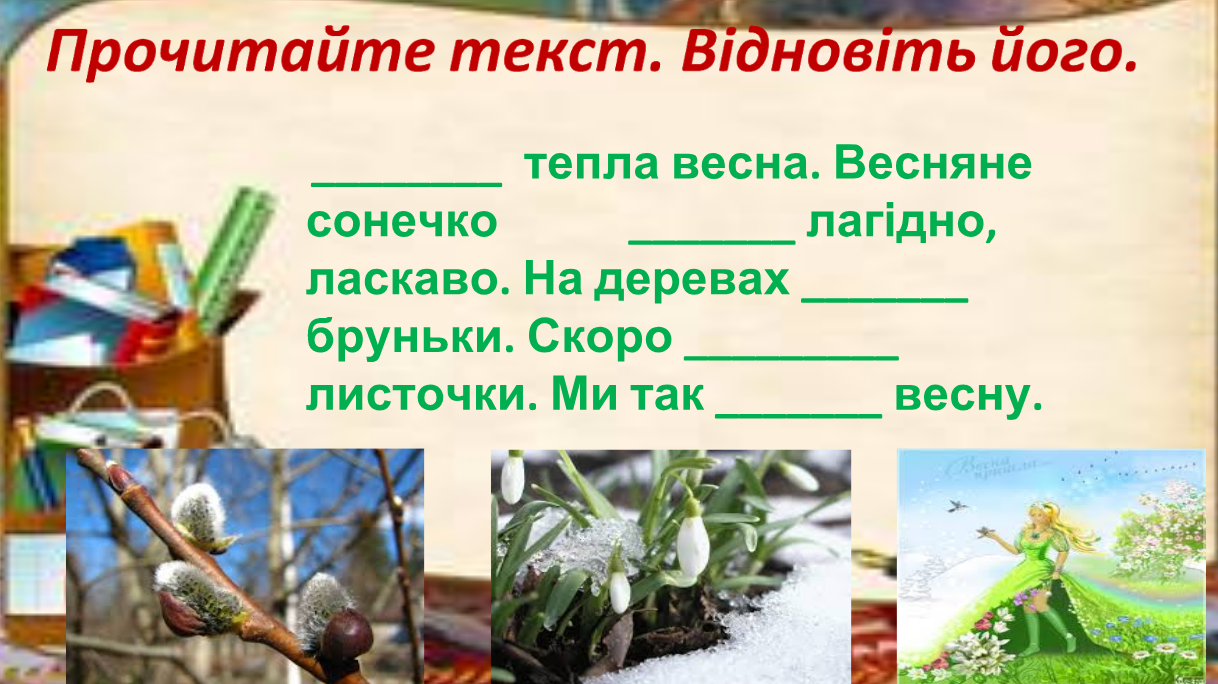  ________  тепла весна. Веснянесонечко  _______ лагідно, ласкаво. На деревах _______  бруньки. Скоро _________ листочки.Ми так _______ весну.Каліграфічна хвилинкаХх хв  ох хл хаХліб  хвилинкаВийшов травень з гаю,Нивам усміхнувся,Потім на стежині,Як хлопчак роззувся. М. СингаївськийЯкі слова вжито в переносному значенні?Доберіть перевірне слово до слова стежині. Позначте префікс у слові роззувся. Поясніть його правопис.ІІІ. Мотивація навчальної діяльності.Повідомлення теми, мети урокуНаша мова – безмежний океан слів: довгих і коротких, добрих і злих, веселих і смішних. Слова – дорогоцінні кольорові камінці. І мало їх просто назбирати в купу.Треба ще вміти викладати візерунки з них. Щоб розібратися в ційнезліченній кількості слів, вчені вирішили згрупувати їх за певними ознаками: виділити слова, які означають назви предметів.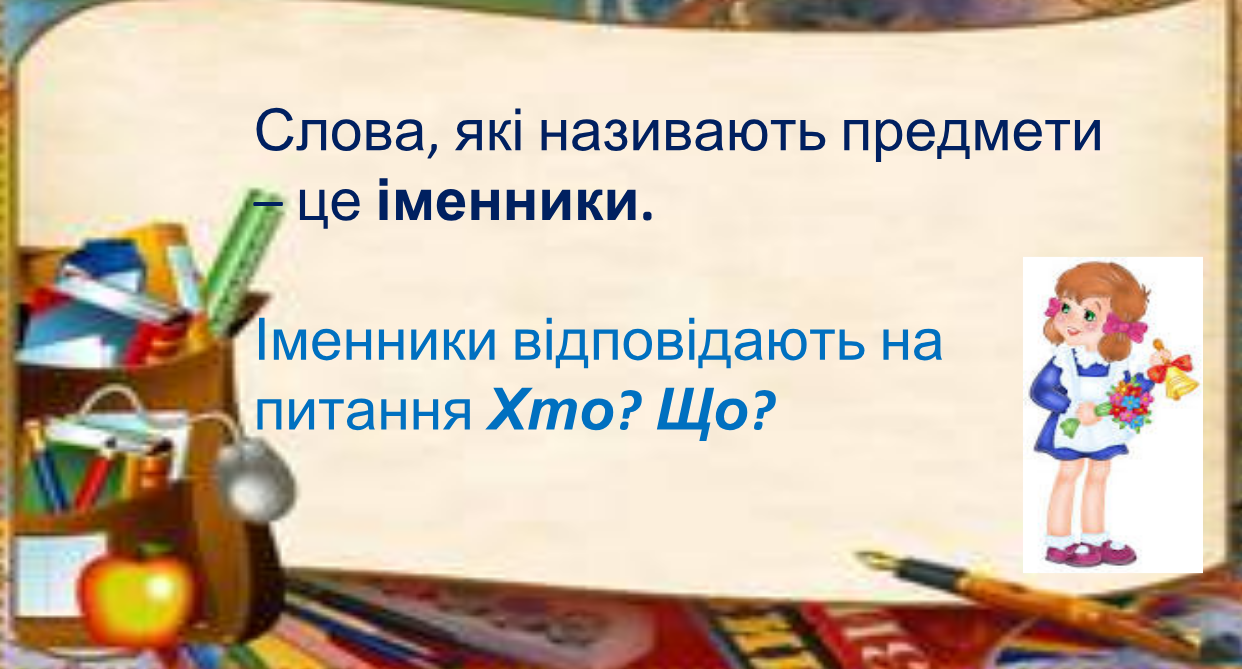 Які це слова? (Іменники)На які питання вони відповідають? (Хто? Що?)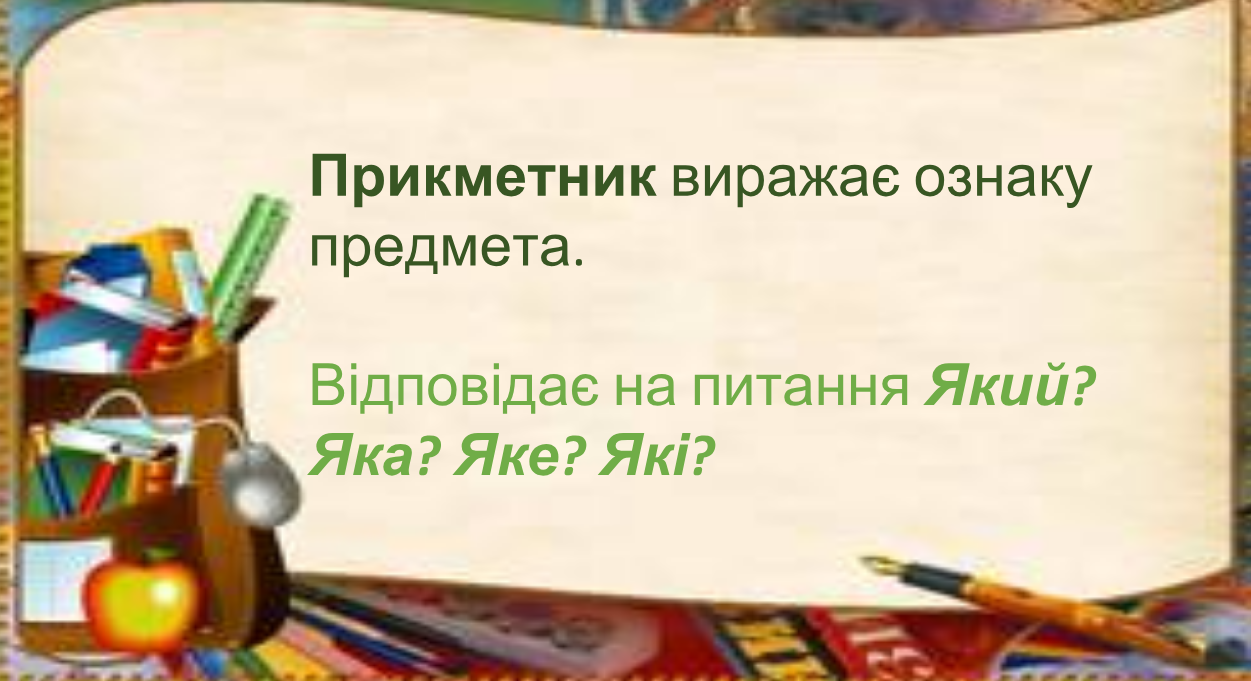 Потім виділити слова – назви ознак.Які це слова? (Прикметники)На які питання вони відповідають? (Який? Яка? Яке? Які?) Після цього виділити слова – назви дій.Які це слова? (Дієслова)На які питання вони відповідають? (Що роблять? Що зроблять? Що буде робити?)На сьогоднішньому уроці ми розпочинаємо вивчати дієслово.ІV. Сприймання й усвідомлення нового матеріалу1.Робота за підручником– Продовжіть речення.   2) Колективне заучування правила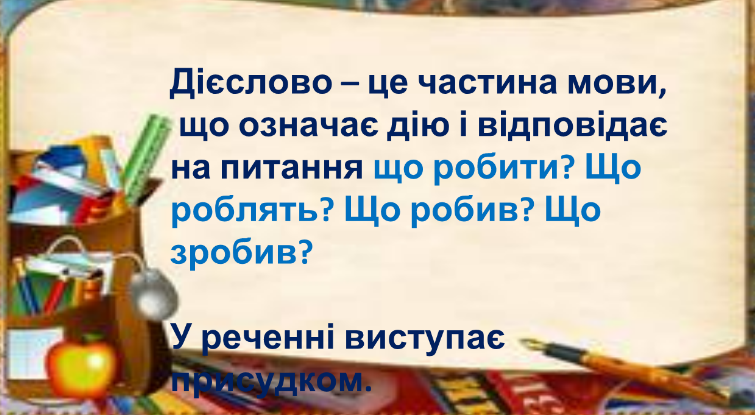 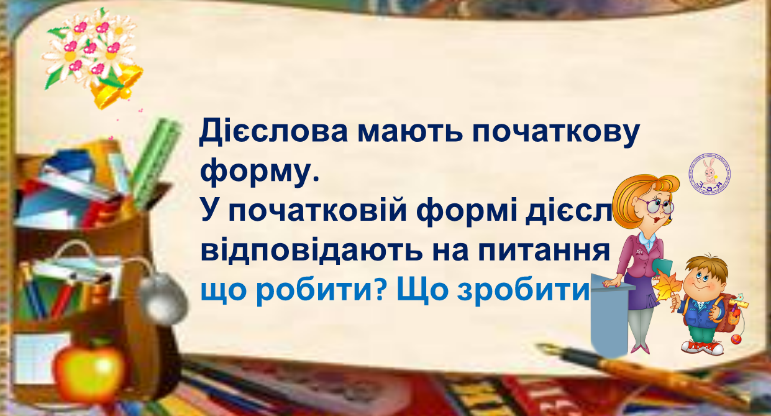 ФізкультхвилинкаСловникова робота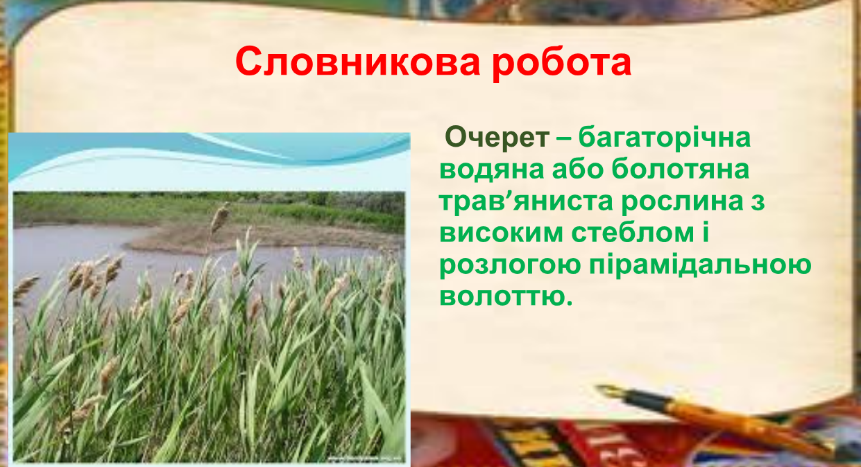 Очерет – багаторічна водяна або болотяна трав’яниста рослина з високим стеблом і розлогою пірамідальною волоттю.Складіть речення зі словом очерет.V. Узагальнення й систематизація отриманих знань.Робота в зошитах з друкованою основою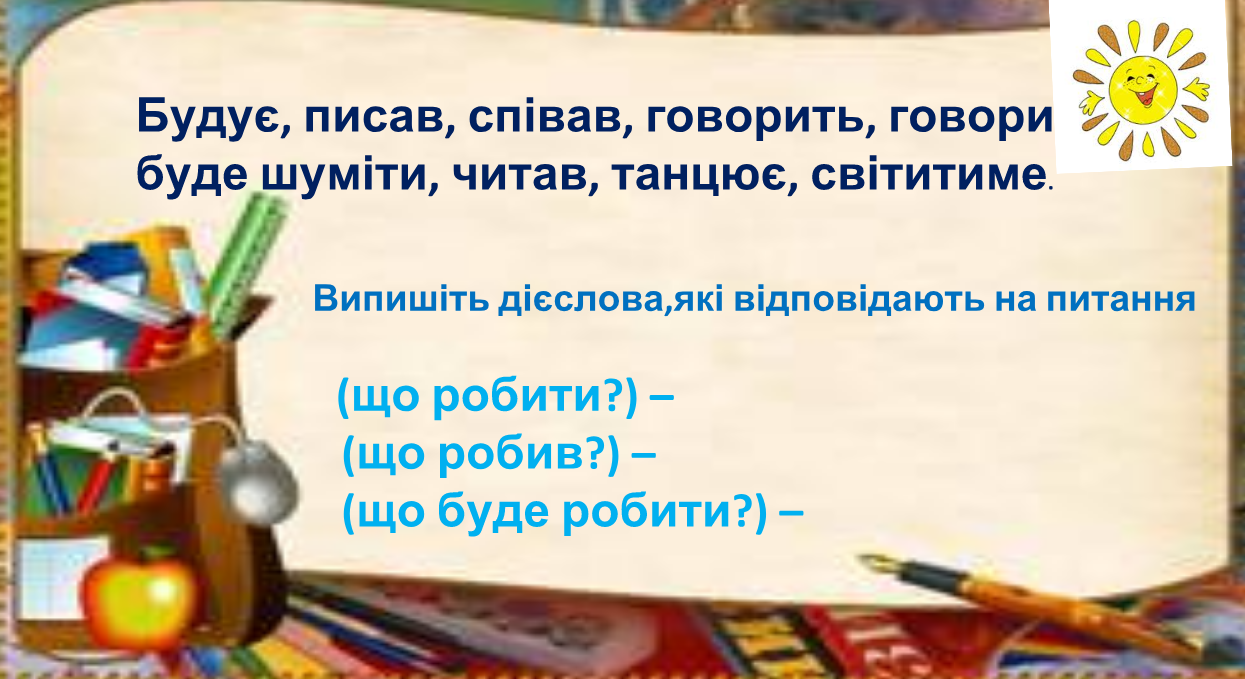 Будує, писав, співав, говорить, говоритиме, буде шуміти, читав, танцює, світитиме.Випишіть дієслова, які відповідають на питання.  (що робити?) –  (що робив?) –  (що буде робити?) –VІ. Підсумок урокуЯку частину мови ви вивчали на ypoцi?Що означає дієслово?3 якою частиною мови зв’язане дієслово в реченні?На які питання відповідає?Яким є членом речення?